Prep Worksheet 3: Skull and Brain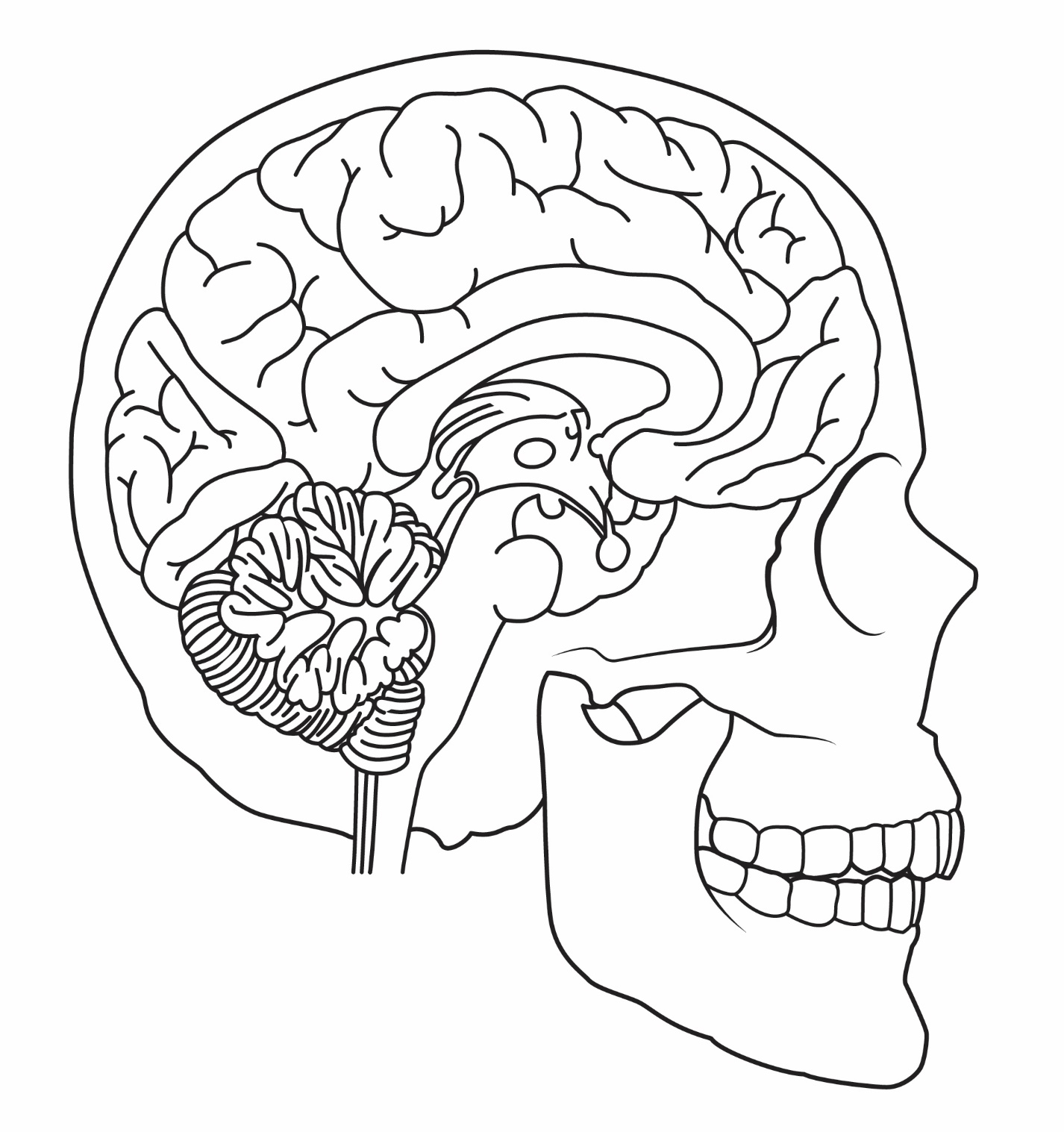 Year Level:  PrepTheme:  My Healthy BrainLesson 4:  My Brain Needs SleepTeacher consider Student Wild Brain needs:  e.g. Create Calm; play a ‘Get Centred” Activity; Review Classroom OrganisationTeacher consider Student Wild Brain needs:  e.g. Create Calm; play a ‘Get Centred” Activity; Review Classroom OrganisationTeacher consider Student Emotional Brain needs: e.g. Check-In; Reassure students; Student proximity to teacher and/or peersLearning aims/objectives: Students are aware that the human brain needs sleep to help it rest and reenergise for the next day.Students are aware that they should have a good bedtime routine so they can have a good night of sleep.Learning/inquiry questions: Why does your brain need sleep?What is a good bedtime routine?What things might prevent a good night’s sleep?Learning aims/objectives: Students are aware that the human brain needs sleep to help it rest and reenergise for the next day.Students are aware that they should have a good bedtime routine so they can have a good night of sleep.Learning/inquiry questions: Why does your brain need sleep?What is a good bedtime routine?What things might prevent a good night’s sleep?Learning aims/objectives: Students are aware that the human brain needs sleep to help it rest and reenergise for the next day.Students are aware that they should have a good bedtime routine so they can have a good night of sleep.Learning/inquiry questions: Why does your brain need sleep?What is a good bedtime routine?What things might prevent a good night’s sleep?Hook:  Teacher has a pillowcase.  Inside the pillowcase is a variety of bedtime routine aids.  e.g. teddy, toothbrush, book, cushions, music cd, pyjamas, visuals/models of:  a bath, bed, pillow, dinner etcTeacher – “What is in my pillow case that helps me to get ready for bed and have a good night’s sleep so my brain is ready for the next day?”  Hook:  Teacher has a pillowcase.  Inside the pillowcase is a variety of bedtime routine aids.  e.g. teddy, toothbrush, book, cushions, music cd, pyjamas, visuals/models of:  a bath, bed, pillow, dinner etcTeacher – “What is in my pillow case that helps me to get ready for bed and have a good night’s sleep so my brain is ready for the next day?”  Hook:  Teacher has a pillowcase.  Inside the pillowcase is a variety of bedtime routine aids.  e.g. teddy, toothbrush, book, cushions, music cd, pyjamas, visuals/models of:  a bath, bed, pillow, dinner etcTeacher – “What is in my pillow case that helps me to get ready for bed and have a good night’s sleep so my brain is ready for the next day?”  Line:Teacher asks students to guess what they think they might need to have a good night’s sleep.  Take out each item and discuss why these are good for a bedtime routine.  Who has/does these?Discuss:  Why does your brain need sleep?You are not tired at school.You can listen to the teacher.You can do your school work and learn.You can have lots of energy to play with your friends. Discuss some of the things that might not help a good night’s sleep? e.g. Television, Screen games, late night, not sleeping in your bed etcLine:Teacher asks students to guess what they think they might need to have a good night’s sleep.  Take out each item and discuss why these are good for a bedtime routine.  Who has/does these?Discuss:  Why does your brain need sleep?You are not tired at school.You can listen to the teacher.You can do your school work and learn.You can have lots of energy to play with your friends. Discuss some of the things that might not help a good night’s sleep? e.g. Television, Screen games, late night, not sleeping in your bed etcLine:Teacher asks students to guess what they think they might need to have a good night’s sleep.  Take out each item and discuss why these are good for a bedtime routine.  Who has/does these?Discuss:  Why does your brain need sleep?You are not tired at school.You can listen to the teacher.You can do your school work and learn.You can have lots of energy to play with your friends. Discuss some of the things that might not help a good night’s sleep? e.g. Television, Screen games, late night, not sleeping in your bed etcSinker:  Student ActivityPrep Worksheet 3 – The Skull & The BrainStudents draw/glue on pictures of items that they think are important for a good sleep routine.Sinker:  Student ActivityPrep Worksheet 3 – The Skull & The BrainStudents draw/glue on pictures of items that they think are important for a good sleep routine.Sinker:  Student ActivityPrep Worksheet 3 – The Skull & The BrainStudents draw/glue on pictures of items that they think are important for a good sleep routine.How can I ensure each student will leave smiling?  How can I celebrate the learning success of each student?How can I ensure each student will leave smiling?  How can I celebrate the learning success of each student?How can I ensure each student will leave smiling?  How can I celebrate the learning success of each student?Materials/ResourcesReboot resources:Prep Worksheet 3:   The Skull & The BrainOther:ScissorsGluePencilsPillow case with bedtime routine aids/visuals/modelsMaterials/ResourcesReboot resources:Prep Worksheet 3:   The Skull & The BrainOther:ScissorsGluePencilsPillow case with bedtime routine aids/visuals/modelsMaterials/ResourcesReboot resources:Prep Worksheet 3:   The Skull & The BrainOther:ScissorsGluePencilsPillow case with bedtime routine aids/visuals/models